Salt Lake Community College, Chemistry DepartmentChem 1110 Workshop 7 - Part ITopic: Chemical EquationsObjective: Balancing chemical reactionsWays to classify the chemical reactionsStrong, weak and non-electrolytesBalancing Chemical Reactions:Remember mass balance!Use the Periodic Table and a knowledge of polyatomic formulas and charges to select the ratios of ions and how they go together (Empirical Formula)There is a difference between the subscripts in molecular formulas and the coefficients of balanced chemical equationsWays to classify chemical Reactions:Strong, weak and non-electrolytes:Strong electrolytes - dissociate (ionize) ~100%. This includes all ionic compounds and strong acids and bases. Weak electrolytes - dissociate less than 100%, usually 1-10% or less. The most common weak electrolytes are the organic acidsNonelectrolytes - do not dissociate. This includes all covalent compounds except organic acids and bases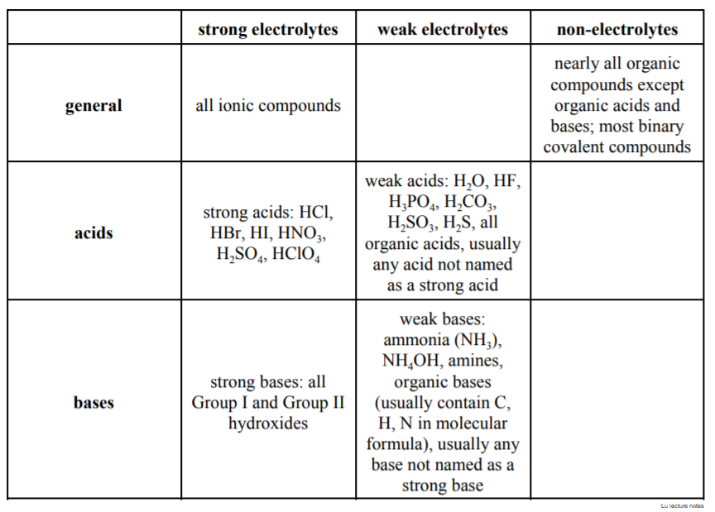 Practice Problems:1. Which statement regarding balanced chemical equations is not true?The number of each kind of atom must be the same on each side.Coefficients are used in front of formulas to balance the equation.Subscripts may be changed to make an equation simpler to balance.When no coefficient is written in front of a formula, the number "one" is assumed.Reactants are written to the left of the arrow.Balance the following reactions:N2 (g) + 3H2 (g) → 2NH3 (g) 4Al (s) + 3O2 (g) → 2Al2O3 (s) C3H8 (g) + 5O2 (g) → 3CO2 (g) + 4H2O (g) Fe2O3 (s) + 3CO (g) → 2Fe (s) + 3CO2 (g)Which is the correct equation for the reaction of magnesium (Mg) with hydrochloric acid (HCl) to produce hydrogen (H2) and magnesium chloride (?Mg + 2 HCl → H2 + MgCl2Mg + HCl → H + MgCl2 Mg + 6 HCl → 3 H2 + 2 MgCl2Mg + 2 HCl → 2 H + MgCl2Mg + 3 HCl → 3 H + MgCl2Which reaction is an example of an acid-base reaction? a) H2CO3 (aq) → H2O(l) + CO2 (g)b) H2SO4 (aq) + Ca(OH)2 (aq) → CaSO4 (aq) + 2 H2O(l)c) 6 HCl(aq) + 2 Al(s) → 2 AlCl3 (aq) + 3 H2 (g) d) FeCl3 (aq) + 3 KOH(aq) → Fe(OH)3 (s) + 3 KCl(aq) e) 2 Hg(l) + O2 (g) →2 HgO(s)The following reaction can be classified as what type(s) of reaction(s)?	2 Al(OH)3(aq) + 3 H2SO4(aq) → Al2(SO4)3(s) + 6 H2O(l)precipitationacid-base neutralizationredox reactioncombustion both A and BClassify the following as a precipitation, an acid-base neutralization, or a redox reaction (rxn).Ca(OH)2(aq) + 2HBr(aq) → 2H2O(l) + CaBr2(aq) (Acid-Base neutralization rxn)Pb(ClO4)2(aq) + 2NaCl(aq) → 2PbCl2(s) + 2NaClO4(aq)(Double displacement rxn, precipitation) 2AgNO3(aq) + Cu(s) → 2Ag(s) + Cu(NO3)2(aq)(Oxidation-Reduction Reaction, Redox rxn)